Antrag auf Beihilfe aus dem Notfallfonds des Bistums Fulda
						durch den Mitarbeiter der KHG auszufüllen:Angaben zur Person					Laufende Nr.: Familienname:Vorname:Evtl. Geburtsname: Geburtsdatum:Nationalität:Familienstand:Zahl und Alter der Kinder:Straße und Hausnummer:PLZ und Wohnort:Telefon- oder Handynummer: E-Mail:IBAN: Kreditinstitut: 	Studienfach und angestrebter Abschluss: Fachsemester:Voraussichtliches Datum des Studienabschlusses: Angaben zur finanziellen Situation (monatlich)Einnahmen:								Einnahmen gesamt: ___Durch ArbeitDurch Unterstützung, z.B. der FamilieDurch SonstigesAusgaben:								Ausgaben gesamt: ____Für Miete inkl. Nebenkosten:Für Krankenkassenbeiträge:Für Studiengebühren (pro Monat):Für Lebensmittel:Für Fahrtkosten:Für Sonstiges:Haben Sie in diesem Semester bereits finanzielle Hilfe von einer anderen Organisation (z.B. ESG Fulda, AStA) erhalten?Ja, und zwar von _________________________________________________NeinWenn Sie in diesem Semester bereits finanzielle Unterstützung von einer anderen Organisation erhalten haben, kann Ihnen die KHG leider keine Hilfe gewähren.Wodurch wurde die Notlage verursacht?Ich beantrage eine Unterstützung von _______ Euro.Ich versichere, dass alle Angaben in diesem Antrag der Wahrheit entsprechen.Mir ist bekannt, dass bei unvollständigen Angaben mein Antrag nicht bearbeitet werden kann und dass unwahre Angaben zur Ablehnung des Antrags führen können.Ich stimme zu, dass meine personenbezogenen Daten zum Zweck der Überprüfung meiner Angaben an die ESG Fulda weitergeleitet werden dürfen. ___________________________			_________________________Ort und Datum					UnterschriftAnlagen (Kopien)AusweisdokumentAktuelle StudienbescheinigungMietvertragAktueller Leistungsnachweis (transcript of records)Kontoauszug des Antragsmonats Lebenslauf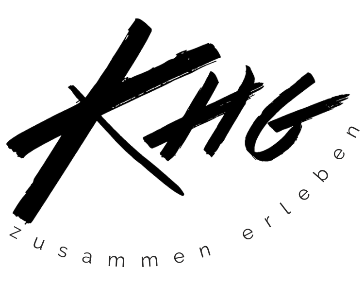 Katholische Hochschulgemeinde FuldaLiobastraße 236037 FuldaTelefon: 0151 64754008E-Mail: info@khg-fulda.dewww.khg-fulda.de